Semaine du Ski nordique – Champ du Feu6 février au 10  février 2017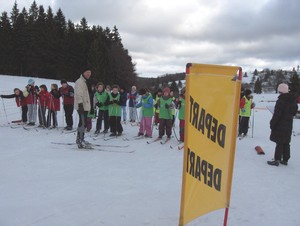 Pour chaque journée la présence de 4 CPC est nécessaire ; les collègues peu expérimentés en ski peuvent également participer à l'organisation et intervenir en raquettes (prêt possible). Prévoir des vêtements très chauds.Lieu Le Parc Nordique des Lisières : au-dessus du chalet du ski-club d’Obernai, à 300 mètres de la Serva sur la piste des Lisières.OrganisationMise en place : Nicolas KREMPP (Centre Ecole) et les CPCAccueil et chronométrage : les CPC EPSRendez-vous à 9h  devant le chalet ACDF.Les classes participent aux courses le jour habituel de leur sortie au Champ du Feu.Elles se présentent à l’heure qui leur convient au bas du « Parc Nordique des Lisières ».Un circuit de 1,5 km environ est tracé spécialement pour la course.Le départ est donné lorsque 2 ou 3 classes sont prêtes.Le Parc Nordique sera équipé s’il n’est pas utilisé pour la course, les ateliers seront en libre-service. Les enseignants qui le souhaitent auront une grille d’évaluation.DéroulementL’enseignant aura organisé sa classe au préalable en 3 groupes de niveau (au moins 5 élèves par groupe) :Les experts (G1)Les débrouillés (G2)Les espoirs (G3)Un CPC EPS accueillera les trois groupes pour attribuer un dossard à chaque élève.Au moment M, les groupes « experts » des 2 ou 3 classes partent tous en même temps, derrière un adulte qui joue le rôle du lièvre.Au moment M+2min, les groupes « débrouillés » partent à leur tour.Au moment M+4min, c’est au tour des « espoirs ».Un adulte (à désigner parmi ceux qui accompagnent les classes) sera placé en serre-file de chaque course.L’enseignant se placera après la ligne d’arrivée pour récupérer les dossards de ses élèves.RécompensesUn diplôme  pour chaque participant.Lundi 6 févrierMardi 7 févrierJeudi 9 févrierVendredi 10 févrierPascal OSERPascal OSERPascal OSERPascal OSEROliviaCaroline BIANCOCaroline BIANCOOliviaJean Luc HemmerlinOliviaOliviaJLHPierreJLHJLHPascalePhilippePascale